Фотоотчет «1 апреля — Всемирный день птиц»      В нашей  группе «ВАСИЛЕК» прошла акция «День птиц».Цель: приобщить детей к празднику "День птиц", народным традициям. Закрепить представления о перелётных птицах. Привить любовь и бережное отношение к родной природе.Задачи: воспитывать стремление заботиться о пернатых друзьях, бережное отношение к птицам, развивать любознательность, мышление, расширять кругозор.   Мы с детства должны приучать детей ухаживать за птицами, потому что они приносят нам огромную пользу. Не зря в детском саду мы с детьми проводим разные мероприятия на эту тему, читаем книги, учим стихи, проводим разные занятия, где дети получают много информации о том, что птицы - наши друзья.В период проведения акции наши воспитанники знакомились со строением птиц, с их многообразием, значением и пользой птиц. О птицах дети получали информацию на занятиях, в режимных моментах, при организации самостоятельной деятельности, совместной деятельности с взрослыми и сверстниками. Всю неделю пели, играли, рисовали, лепили, читали, рассказывали, смотрели всё о птицах. 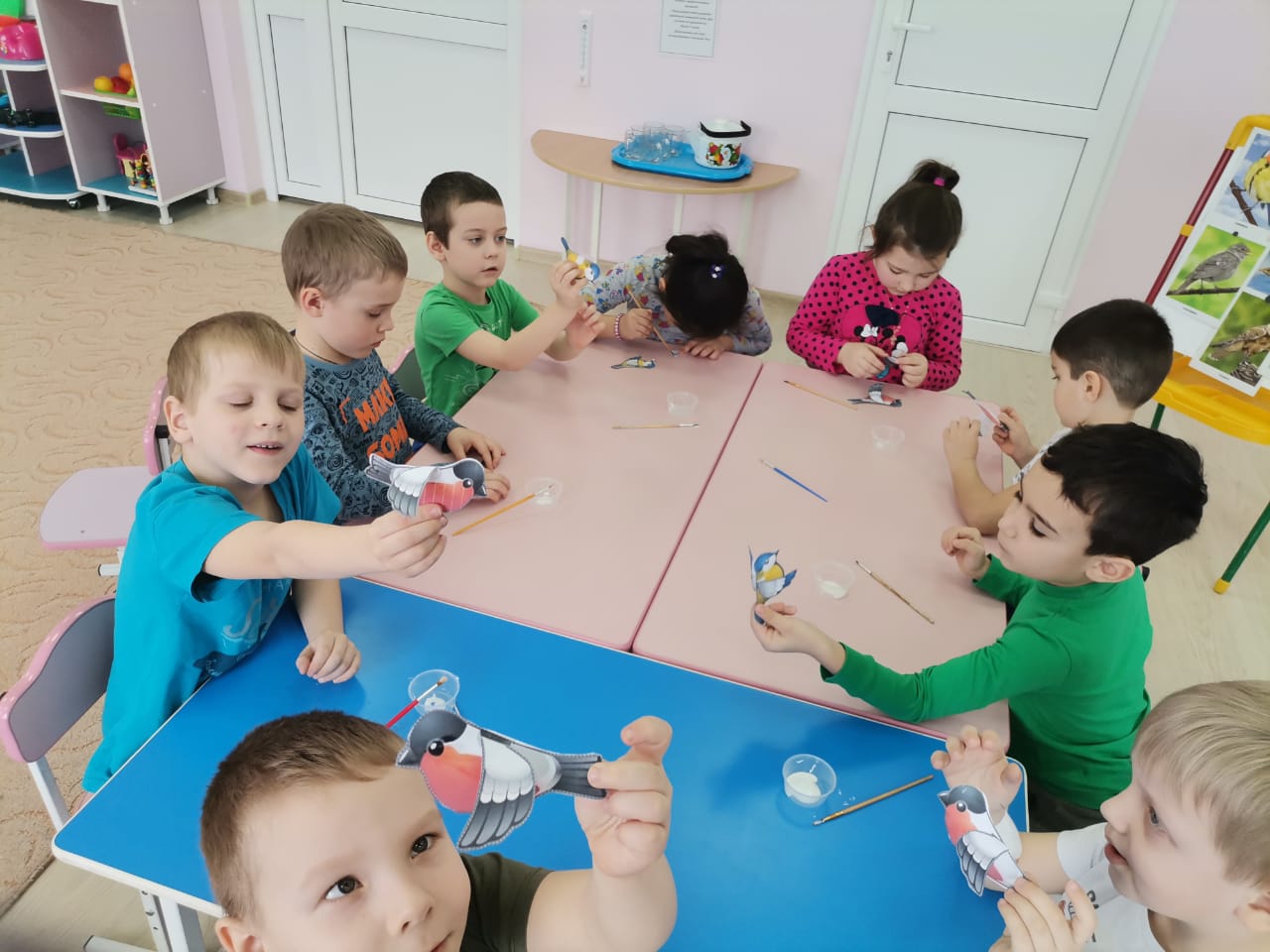 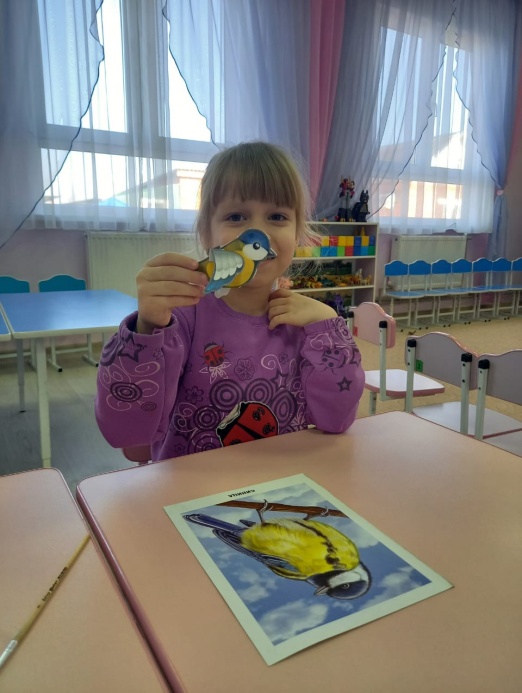 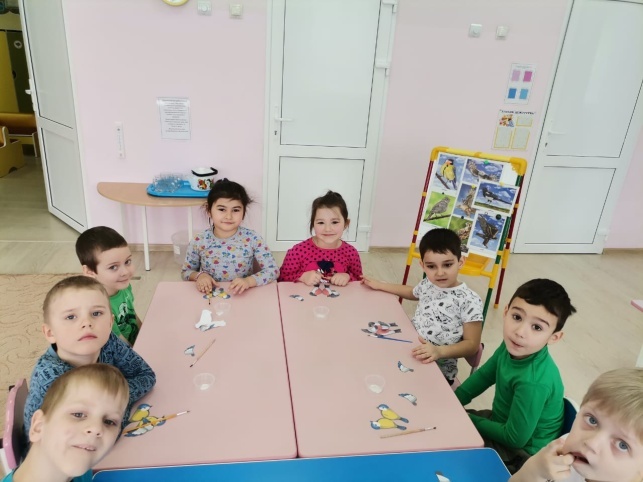 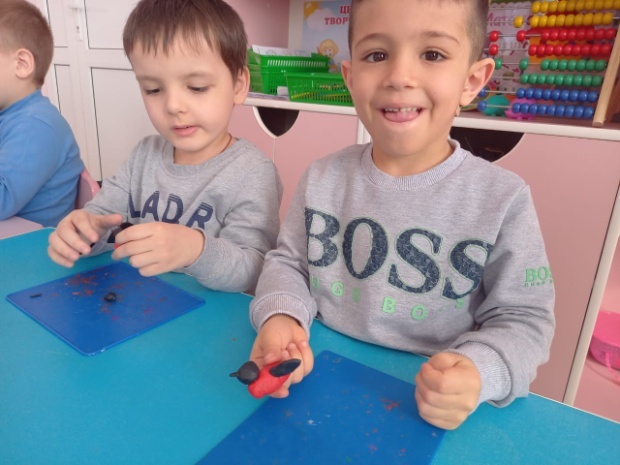 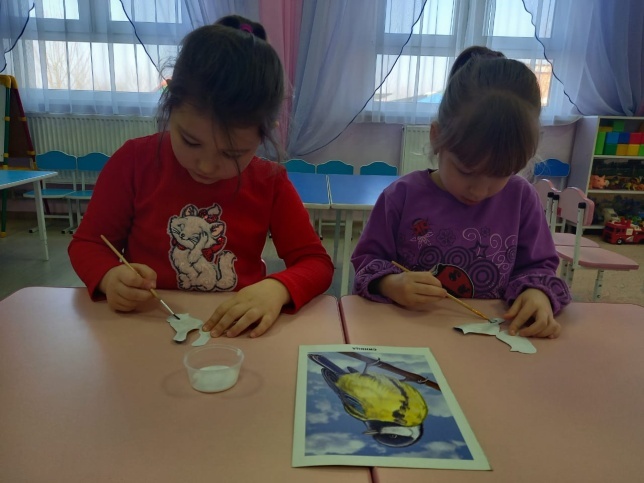 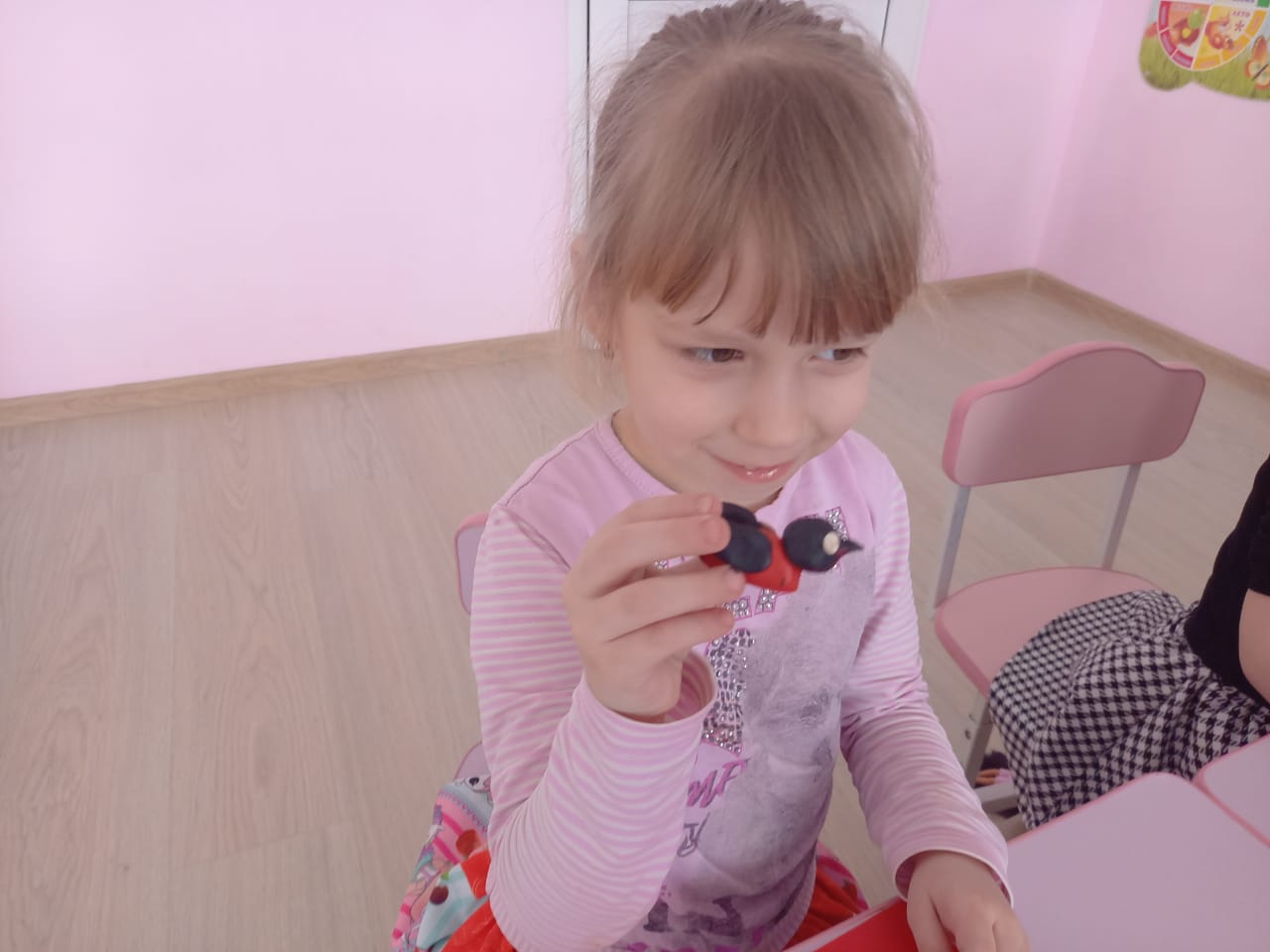 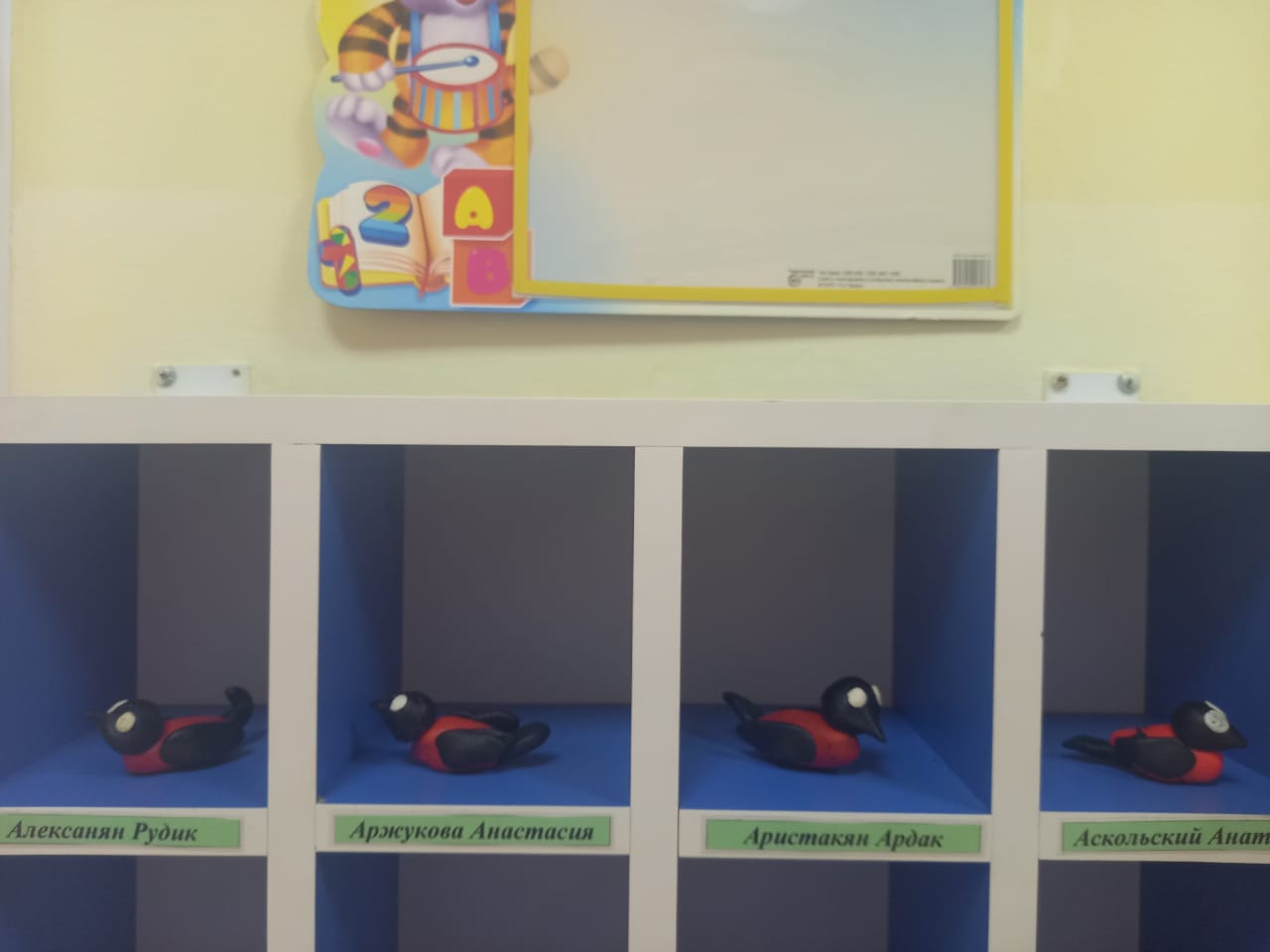 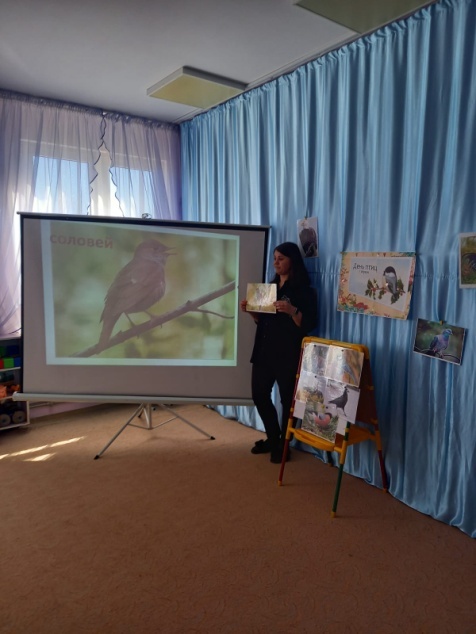 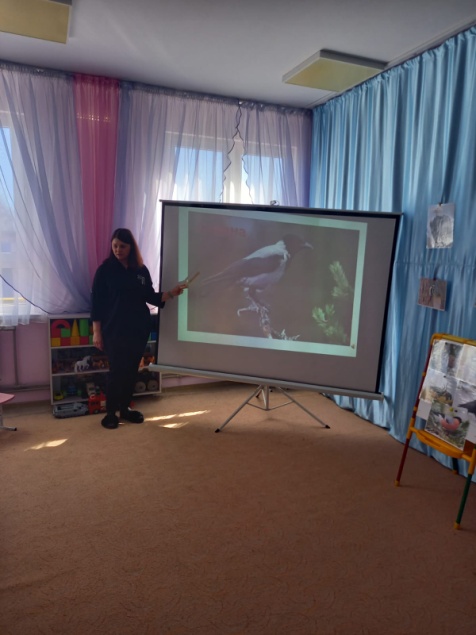 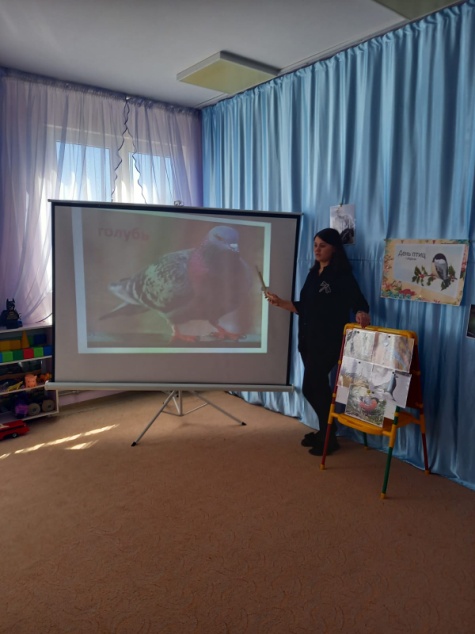 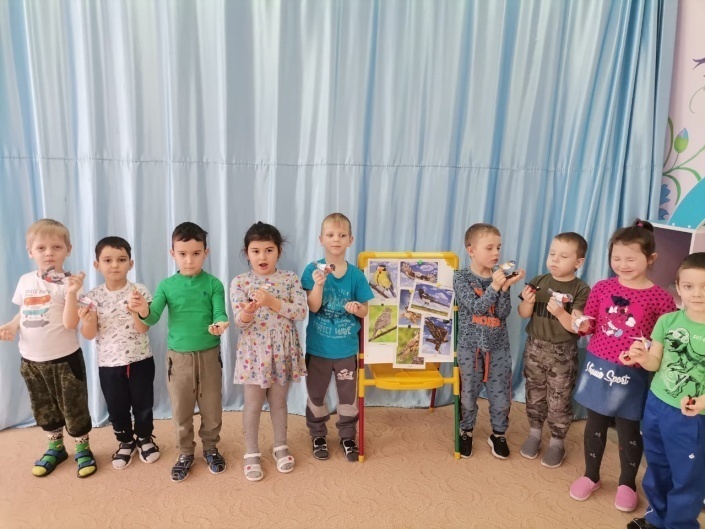 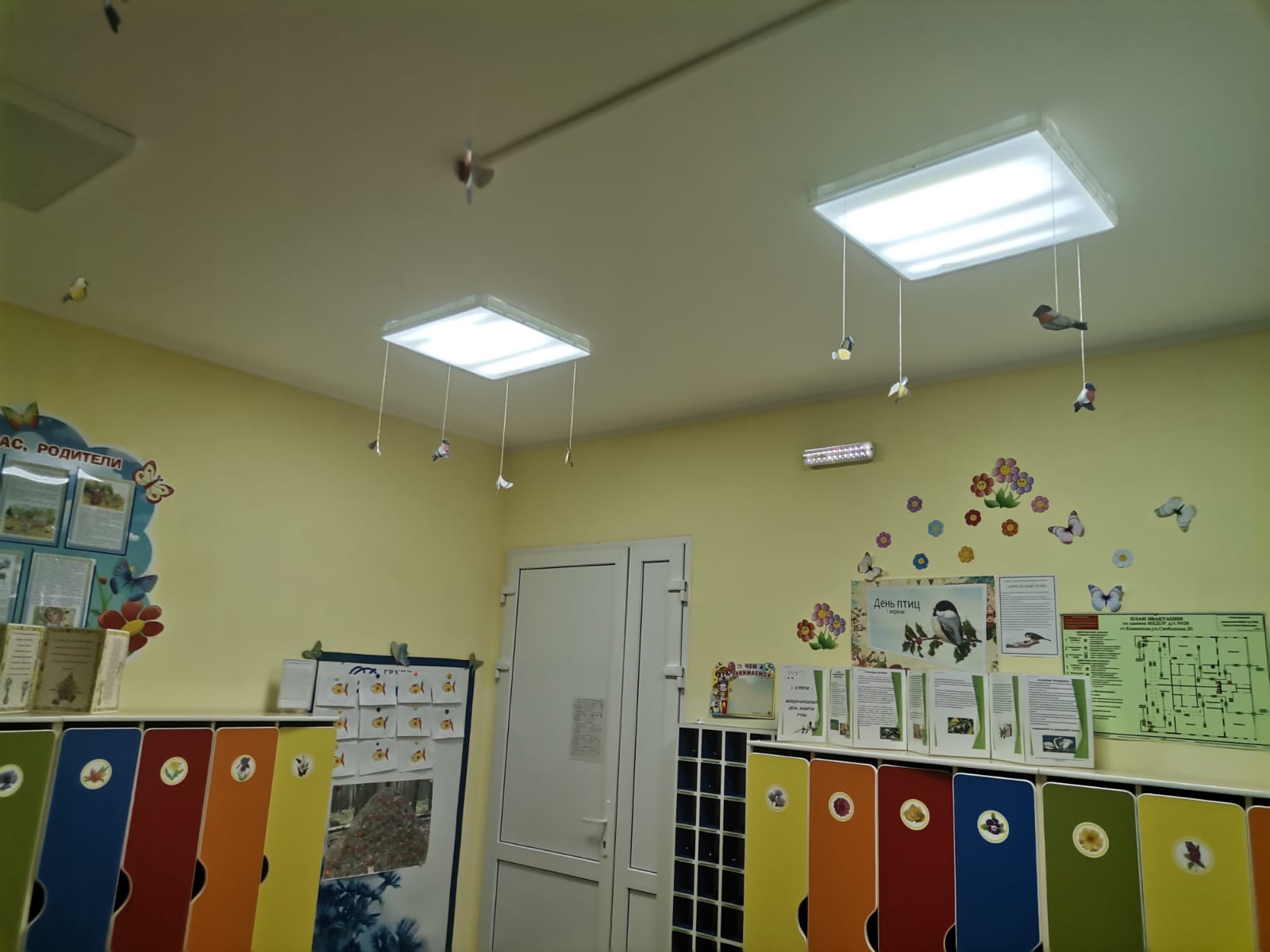 